BangladeshBangladeshBangladeshBangladeshDecember 2023December 2023December 2023December 2023MondayTuesdayWednesdayThursdayFridaySaturdaySunday1234567891011121314151617Martyred Intellectuals DayVictory Day1819202122232425262728293031Christmas DayNOTES: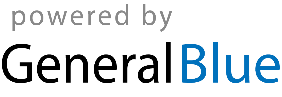 